ПРОЕКТ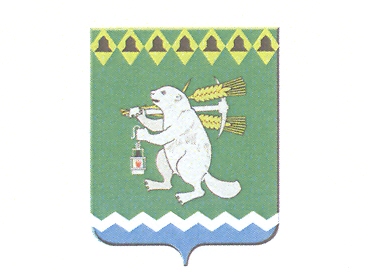 Дума Артемовского городского округаVI созыв_______ заседание РЕШЕНИЕот_______________________ 	     	№___________Об утверждении Порядка рассмотрения Думой Артемовского городского округа проектов муниципальных программ и предложений о внесении изменений в муниципальные программы Артемовского городского округа В соответствии с пунктом 2 статьи 179 Бюджетного кодекса Российской Федерации, Федеральным законом от 06.10.2003 № 131-ФЗ «Об общих принципах организации местного самоуправления в Российской Федерации», руководствуясь статьей 23 Устава Артемовского городского округа, в целях реализации права представительного органа местного самоуправления рассмотрения проектов муниципальных программ и предложений о внесении изменений в муниципальные программы Артемовского городского округа Дума Артемовского городского округа РЕШИЛА:1. Утвердить Порядок рассмотрения Думой Артемовского городского округа проектов муниципальных программ и предложений о внесении изменений в муниципальные программы Артемовского городского округа (Приложение).2. Администрации Артемовского городского округа (А.В.Самочернов) внести изменения в Порядок формирования и реализации муниципальных программ Артемовского городского округа, утвержденный постановлением Администрации Артемовского городского округа от 16.12.2013 № 1730-ПА (с изменениями), учитывающие принятый нормативный правовой акт Думы Артемовского городского округа.3. Настоящее решение вступает в силу со дня его официального опубликования.4. Решение опубликовать в газете «Артемовский рабочий» и разместить на официальном сайте Думы Артемовского городского округа в информационно - телекоммуникационной сети «Интернет».5. Контроль за исполнением настоящего решения возложить на постоянную комиссию по экономическим вопросам, бюджету и налогам Думы Артемовского городского округа (Соловьев А.Ю.).ПОРЯДОКрассмотрения Думой Артемовского городского округа проектов муниципальных программ и предложений о внесении изменений в муниципальные программы Артемовского городского округа I. ОБЩИЕ ПОЛОЖЕНИЯ1. Настоящий Порядок рассмотрения Думой Артемовского городского округа проектов муниципальных программ и предложений о внесении изменений в муниципальные программы Артемовского городского округа (далее – Порядок) разработан на основании пункта 2 статьи 179 Бюджетного кодекса Российской Федерации. Порядок определяет процедуру рассмотрения Думой Артемовского городского округа (далее – Дума) проектов муниципальных программ и предложений о внесении изменений в муниципальные программы Артемовского городского округа (далее - проекты изменений в муниципальные программы).2. Проекты муниципальных программ до их утверждения Администрацией Артемовского городского округа (далее – Администрация), а также проекты изменений в муниципальные программы до издания Администрацией правового акта подлежат обязательному представлению в Думу в соответствии с настоящим Порядком, за исключением случаев, установленных пунктом 6 раздела 3 настоящего Порядка.3. Проекты муниципальных программ, проекты изменений в муниципальные программы разрабатываются в соответствии с Порядком формирования и реализации муниципальных программ Артемовского городского округа, утвержденным постановлением Администрации.II. НАПРАВЛЕНИЕ В ДУМУ ПРОЕКТОВ МУНИЦИПАЛЬНЫХ ПРОГРАММ1. Проект муниципальной программы, предлагаемый к финансированию на очередной финансовый год и плановый период, после согласования со всеми заинтересованными органами и лицами направляется в Думу не позднее 1 сентября текущего года в виде проекта правового акта Администрации об утверждении муниципальной программы с сопроводительным письмом, а также с приложением следующих документов:1) пояснительной записки с указанием обоснования актуальности и значимости принятия муниципальной программы для решения проблем социально-экономического развития Артемовского городского округа;2) копии правового акта Администрации о разработке муниципальной программы;3) финансово-экономического обоснования, содержащего:а) сведения об источниках финансирования муниципальной программы в целом и с разбивкой по годам (этапам) ее реализации, а также объемами бюджетных ассигнований на финансовое обеспечение реализации муниципальной программы;б) расчетные данные об изменении размеров доходов и (или) расходов бюджета Артемовского городского округа;в) расчет (включая методику расчета) обоснования объема финансирования муниципальной программы с приложением документального обоснования;г) сведения об объемах финансирования объектов капитального строительства в случае если муниципальная программа предусматривает финансирование указанных объектов за счет средств бюджета Артемовского городского округа;д) информацию о связанных с утверждением муниципальной программы изменениях в объемах финансирования действующих расходных обязательств Артемовского городского округа или о принятии новых расходных обязательств.2. Днем внесения проекта муниципальной программы в Думу считается день регистрации пакета документов, указанных в пункте 1 настоящего раздела.3. В случае если срок реализации муниципальной программы начинается в текущем финансовом году, проект муниципальной программы после согласования со всеми заинтересованными органами и лицами направляется в Думу с приложением документов, указанных в пункте 1 настоящего раздела, не позднее 1 месяца до внесения в Думу проекта решения о внесении изменений в решение Думы о бюджете Артемовского городского округа на текущий финансовый год и плановый период при наличии соответствующих источников дополнительных поступлений в бюджет и (или) при сокращении бюджетных ассигнований по отдельным статьям расходов бюджета.4. Материалы подготавливаются отделом экономики, инвестиций и развития Администрации и направляются в Думу на бумажном и электронном носителях.III. НАПРАВЛЕНИЕ В ДУМУ ПРЕДЛОЖЕНИЙО ВНЕСЕНИИ ИЗМЕНЕНИЙ В МУНИЦИПАЛЬНЫЕ ПРОГРАММЫ1. Предложения о внесении изменений в муниципальную программу направляются Администрацией в Думу в виде проекта правового акта Администрации о внесении изменений в муниципальную программу с сопроводительным письмом и пояснительной запиской с указанием обоснования актуальности и значимости вносимых изменений для реализации программы и решения проблем социально-экономического развития Артемовского городского округа, а также с приложением:1) заключения отдела экономики, инвестиций и развития Администрации;2) заключения Финансового управления Администрации;3) заключения юридического отдела Администрации.2. Предложения о внесении изменений в муниципальную программу должны содержать редакцию структурных единиц муниципальной программы, в которые предлагаются изменения.3. Днем внесения предложений о внесении изменений в муниципальную программу в Думу считается день регистрации проекта правового акта с приложением требуемого пакета документов.4. Предложения о внесении изменений в муниципальную программу на текущий финансовый год и плановый период, связанные с изменениями объемов финансирования муниципальной программы, представляются Администрацией в Думу одновременно с проектом решения о внесении изменений в решение Думы о бюджете Артемовского городского округа на текущий финансовый год и плановый период.Предложения о внесении изменений в муниципальную программу на очередной финансовый год и плановый период, связанные с уточнениями параметров финансового обеспечения действующей муниципальной программы в рамках процедуры формирования и утверждения бюджета Артемовского городского округа на очередной финансовый год и плановый период, представляются Администрацией в Думу не позднее 15 дней до дня внесения в Думу проекта решения о бюджете Артемовского городского округа на очередной финансовый год и плановый период.Проект правового акта Администрации об утверждении муниципальной программы (о внесении изменений в муниципальную программу) направляется в Счетную палату Артемовского городского округа (далее - Счетная палата) для подготовки заключения. Срок подготовки заключения Счетной палаты составляет 10 рабочих дней со дня получения документов.5. В случаях когда изменения в муниципальную программу не затрагивают объемы финансирования муниципальной программы, проект изменений в муниципальную программу представляется Администрацией в Думу и рассматривается в срок, установленный пунктом 1 раздела 4 настоящего Порядка.6. В Думу не направляются проекты изменений в муниципальную программу, связанные:1) с отражением в муниципальной программе средств других бюджетов бюджетной системы Российской Федерации;2) приведением бюджетных ассигнований на реализацию муниципальной программы в соответствие с бюджетом Артемовского городского округа;3) перераспределением ассигнований, выделенных на исполнение муниципальной программы (подпрограммы, отдельных мероприятий программы);4) исправлением технических и арифметических ошибок.7. Материалы в Думу направляются на бумажном и электронном носителях.IV. ПОРЯДОК РАССМОТРЕНИЯ ДУМОЙ ПРОЕКТОВМУНИЦИПАЛЬНЫХ ПРОГРАММ И ПРЕДЛОЖЕНИЙ О ВНЕСЕНИИИЗМЕНЕНИЙ В МУНИЦИПАЛЬНЫЕ ПРОГРАММЫ1. Проект муниципальной программы (проект правового акта Администрации об утверждении муниципальной программы), а также предложения о внесении изменений в муниципальную программу (проект правового акта о внесении изменений в муниципальную программу) рассматриваются Думой не позднее 15 дней со дня их регистрации в организационном отделе Думы.2. Проекты правовых актов Администрации, указанные в пункте 1 настоящего раздела, с поступившими документами после регистрации направляются в постоянные комиссии Думы в соответствии с Регламентом работы Думы.3. Проект муниципальной программы (проект изменений в муниципальную программу) предварительно рассматривается на заседании постоянной профильной комиссии Думы (на совместном заседании постоянных комиссий Думы).4. Рассмотрение проекта муниципальной программы (проекта изменений в муниципальную программу) осуществляется с участием:1) заместителя главы Администрации, курирующего направление муниципальной программы;2) Финансового управления Администрации;3) отдела экономики, инвестиций и развития Администрации;4) ответственных исполнителей муниципальной программы;5) представителей Счетной палаты;6) иных заинтересованных лиц, в том числе исполнителей мероприятий программы, являющихся юридическими и физическими лицами.5. Перечень лиц, приглашенных к участию в заседании постоянной комиссии Думы для рассмотрения проекта муниципальной программы (проекта изменений в муниципальную программу), определяется председателями соответствующих постоянных комиссий Думы.6. Постоянные комиссии Думы в целях рассмотрения проекта муниципальной программы (проекта изменений в муниципальную программу) при необходимости запрашивают от лиц, указанных в пункте 4 настоящего раздела, дополнительные материалы и документы, содержащие обоснование проекта муниципальной программы (проекта изменений в муниципальную программу), в том числе данные исследований, аналитические материалы, правоустанавливающие документы, документы технического и иного учета, учредительные документы.Дополнительные материалы и документы, указанные в абзаце первом настоящего пункта, представляются в постоянные комиссии Думы в срок, обеспечивающий рассмотрение постоянными комиссиями Думы проекта муниципальной программы и проекта изменений в муниципальную программу.7. В ходе рассмотрения на заседаниях постоянных комиссий Думы проектов муниципальных программ и проектов изменений в муниципальные программы оцениваются, в том числе:1) соответствие задач, намеченных к решению в муниципальной программе, вопросам местного значения Артемовского городского округа, плану стратегического развития Артемовского городского округа и полномочиям органов местного самоуправления;2) обоснованность и результативность предлагаемых мероприятий, их целесообразность и эффективность реализации;3) возможность финансирования и объем финансового обеспечения реализации мероприятий программы;4) ожидаемые результаты от реализации муниципальной программы.8. По итогам рассмотрения проекта муниципальной программы и проекта изменений в муниципальную программу постоянные комиссии принимают одно из следующих решений:1) рекомендовать Администрации утвердить муниципальную программу (внести изменения в муниципальную программу);2) рекомендовать Администрации утвердить муниципальную программу (внести изменения в муниципальную программу) с учетом замечаний и предложений постоянной комиссии по проекту муниципальной программы (проекту правового акта о внесении изменений в муниципальную программу);3) рекомендовать Администрации не утверждать муниципальную программу (не вносить изменения в муниципальную программу).9. Администрация своим постановлением утверждает муниципальную программу (вносит изменения в муниципальную программу) с учетом рекомендаций постоянных комиссий Думы, указанных в пункте 8 настоящего раздела.V. ЗАКЛЮЧИТЕЛЬНЫЕ ПОЛОЖЕНИЯ1. После утверждения Администрацией муниципальной программы (принятия правового акта о внесении изменений в муниципальную программу) Администрация направляет в Думу принятые постановления с сопроводительным письмом, содержащим информацию об учете рекомендаций постоянных комиссий, принятых в соответствии с пунктом 8 раздела 4 настоящего Порядка.2. Рассмотрение проекта бюджета и утверждение бюджета Артемовского городского округа на очередной финансовый год и плановый период (проекта решения Думы о внесении изменений в бюджет Артемовского городского округа) осуществляется Думой с учетом рекомендаций постоянных комиссий, принятых в соответствии с пунктом 8 раздела 4 настоящего Порядка.3. Дума вправе инициировать разработку муниципальной программы в соответствии с полномочиями органов местного самоуправления, установленными законодательством Российской Федерации и Свердловской области, а также вносить предложения о внесении изменений в муниципальные программы.4. Дума в рамках осуществления контроля за исполнением органами местного самоуправления и должностными лицами местного самоуправления полномочий по решению вопросов местного значения вправе запрашивать документы и материалы, связанные с реализацией настоящего Порядка.5. Администрация одновременно с годовым отчетом об исполнении бюджета Артемовского городского округа представляет в Думу информацию о ходе реализации муниципальных программ, в состав которой входят:1) отчет о реализации муниципальных программ;2) пояснительная записка;3) оценка эффективности реализации муниципальных программ.Председатель ДумыАртемовского городского округа					                              К.М. ТрофимовГлаваАртемовского городского округа                                   А.В. СамочерновПриложениек решению ДумыАртемовского городского округаот _____________ 2019 года  № ___